Gaidai OleksandrExperience:Position applied for: Chief EngineerDate of birth: 30.08.1969 (age: 48)Citizenship: UkraineResidence permit in Ukraine: NoCountry of residence: UkraineCity of residence: OdessaContact Tel. No: +38 (098) 351-38-68E-Mail: oleks69@yahoo.comU.S. visa: NoE.U. visa: NoUkrainian biometric international passport: Not specifiedDate available from: 27.11.2013English knowledge: GoodMinimum salary: 8500 $ per monthPositionFrom / ToVessel nameVessel typeDWTMEBHPFlagShipownerCrewing2nd Engineer29.05.2012-07.12.2012EmmaHeavy Lift Vessel7800MAK 9M32C5900Antigua & BarbudaNimmrich&PrahmMarlow Navigation Ukraine2nd Engineer23.09.2011-22.01.2012EmmaHeavy Lift Vessel7800MAK 9M32C5900Antigua & BarbudaNimmrich&PrahmMarlow Navigation Ukraine2nd Engineer02.09.2011-12.09.2011Kirsten KGeneral Cargo4800MAK 8M252400Antigua & BarbudaNimmrich&PrahmMarlow Navigation Ukraine2nd Engineer25.06.2011-02.08.2011Rachel BorchardContainer Ship15317MAK 6M427900Antigua & BarbudaJan BrenauMarlow Navigation Ukraine2nd Engineer01.10.2010-08.05.2011EmmaHeavy Lift Vessel7800MAK 9M32C5900Antigua & BarbudaNimmrich&PrahmMarlow Navigation Ukraine3rd Engineer13.07.2010-12.08.2010FridaGeneral Cargo4800MAK 8M 252400Antigua & BarbudaNimmrich&PrahmMarlow Navigation Ukraine3rd Engineer06.10.2009-14.04.2010EmmaHeavy Lift Vessel7800MAK 9M32C5900Antigua & BarbudaNimmrich&PrahmMarlow Navigation Ukraine3rd Engineer11.05.2009-21.08.2009FridaGeneral Cargo4800MAK 8M252400Antigua & BarbudaNimmrich&PrahmMarlow Navigation Ukraine3rd Engineer25.03.2009-04.05.2009Emilie KGeneral Cargo4800Mak 8M 252400Antigua & BarbudaNimmrich&PrahmMarlow Navigation Ukraine3rd Engineer06.08.2008-08.12.2008AnnaGeneral Cargo4800MAK 8M 252400Antigua & BarbudaNimmrich&PrahmMarlow Navigation UkraineSuperintendant20.06.2003-25.07.2008Rousse Ship YardGeneral Cargo4800MAK 8M 252400Antigua & BarbudaNimmrich&PrahmMarlow Navigation Ukraine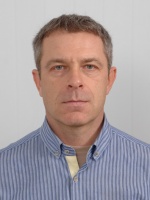 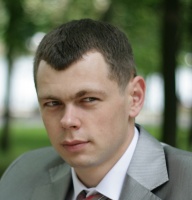 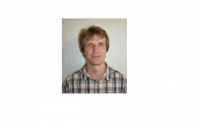 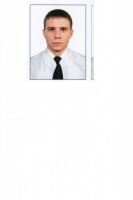 